ТИПОВОЕ КОНКУРСНОЕ ЗАДАНИЕДЛЯ РЕГИОНАЛЬНЫХ ЧЕМПИОНАТОВЧЕМПИОНАТНОГО ЦИКЛА 2021–2022 ГГ.КОМПЕТЕНЦИИ«БУХГАЛТЕРСКИЙ УЧЕТ»ДЛЯ ОСНОВНОЙ ВОЗРАСТНОЙ КАТЕГОРИИ16-22 ГОДА Конкурсное задание включает в себя следующие разделы:Формы участия в конкурсе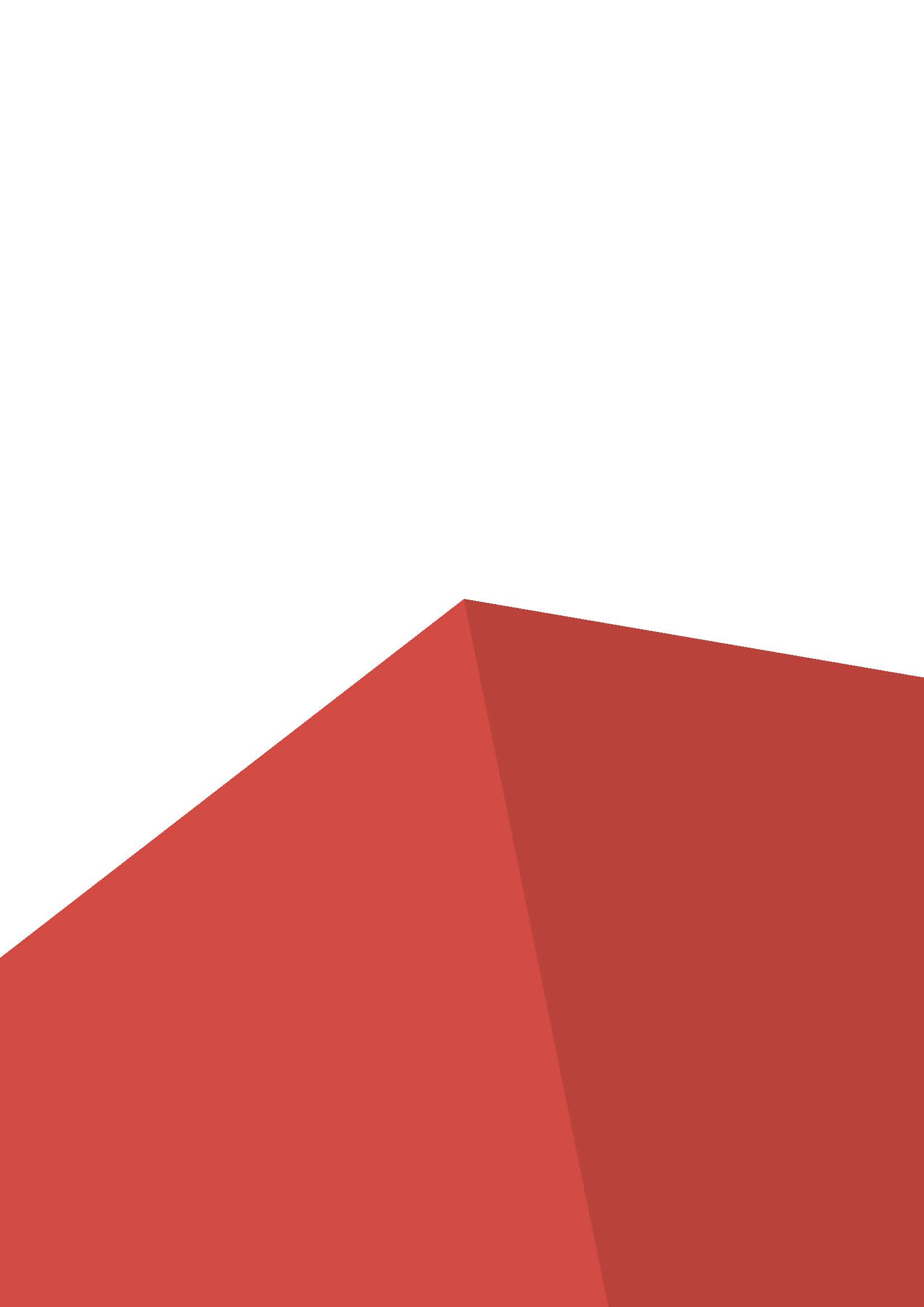 Общее время на выполнение задания.Задание для конкурсаМодули задания и необходимое времяКритерии оценки1. ФОРМЫ УЧАСТИЯ В КОНКУРСЕИндивидуальный конкурс.2. ОБЩЕЕ ВРЕМЯ НА ВЫПОЛНЕНИЕ ЗАДАНИЯ17 часов3. ЗАДАНИЕ ДЛЯ КОНКУРСАСодержанием конкурсного задания являются работы по ведению бухгалтерского учета в организации, включая получение и обработку первичной документации, составление и анализ отчетности, ведение налогового учета, разработка решений в управленческом учете. Исходные данные для каждого модуля являются секретной частью задания и предъявляются участникам непосредственно перед началом брифинга по модулю. Конкурсанты получают распечатанные материалы задания по каждому модулю. Задание к модулю в электронном виде дублируется на рабочем столе компьютера конкурсанта в отдельной папке. В ходе брифинга участники могут задать уточняющиеся вопросы и запросить дополнительную информацию. Комментарии, разъяснения и дополнительная информация, запрошенная каким-либо конкурсантом, дополнится до сведения всех участников.В процессе выполнения задания конкурсант может применять справочно-правовые системы.Конкурсное задание состоит из четырех модулей, выполняемых и оцениваемых последовательно, вне зависимости от результатов выполнения предыдущего. Окончательные аспекты критериев оценки уточняются членами жюри. Оценка производится как в отношении работы модулей, так и в отношении процесса выполнения конкурсной работы. Если конкурсант не выполняет требования техники безопасности, подвергает опасности себя или других конкурсантов, такой участник может быть отстранен от конкурса.Время и детали конкурсного задания в зависимости от конкурсных условий могут быть изменены членами жюри.4. МОДУЛИ ЗАДАНИЯ И НЕОБХОДИМОЕ ВРЕМЯМодуль A: Текущий учет и группировка данныхВ рамках модуля Конкурсанту будет предложен профессиональный кейс, содержащий информацию о регистрационных данных организации, об ее работниках, первичные входящие документы по операциям за месяц и пояснения к ним. На основании материалов кейса Конкурсанту необходимо:разработать учетную политику организации для целей бухгалтерского учета с учетом особенностей деятельности. При выборе альтернативного способа ведения учета необходимо указать его обоснование;сформировать первоначальные сведения об организации и произвести необходимые настройки программного обеспечения для ведения учета;сформировать первичные учетные документы по операциям, произвести проверку входящих документов; произвести расчеты по оплате труда;распределить движение денежных средств с учетом их сроков оплаты;отразить в учете операции по движению внеоборотных активов; денежных средств; материальных запасов и готовой продукции; по расчетам по оплате труда и с контрагентами; по движению заемных средств; по учету доходов и расходов организации.сформировать стоимость объектов внеоборотных активов;составить калькуляцию фактической себестоимости произведенной  продукции (оказанных услуг);сформировать оборотно-сальдовую ведомость, учетные регистры по счетам 20, 26, 43; анализ счета 91 за отчетный период;определить финансовый результат деятельности;разработать номенклатуру учетных документов, сгруппировать по ней оформленные и проверенные документы.Выполнение задания предусматривает использование специализированной программы автоматизации бухгалтерского учета (например, 1С: Предприятие 8.3).Конкурсанту необходимо создать и распечатать пакет документации, включающий:учетную политику организации, включая необходимые приложения для организации и ведения учета;первичные и сводные учетные документы организации, включая все необходимые пояснения и расчеты, сгруппированные для их последующего хранения;учетные регистры за отчетный период (ОСВ с учетом субсчетов, ОСВ по счетам 20, 26, 43, анализ счета 91).Модуль B: Ведение налогового учета и налоговое планированиеВ рамках модуля Конкурсанту будут предложены профессиональные кейсы, содержащие информацию, необходимую для расчета сумм налогов и сборов, обязательных взносов во внебюджетные фонды за налоговый период. Расчеты налогов и обязательных взносов производятся с учетом данных об организации и ее работниках из задания модуля А.На основании материалов кейсов Конкурсанту необходимо: разработать учетную политику организации для целей налогового учета с учетом особенностей деятельности организации. При выборе альтернативного способа ведения учета необходимо указать его обоснование; рассчитать налогооблагаемую базу и сумму налогов и сборов, обязательные взносы во внебюджетные фонды за налоговый период, используя регистры налогового учета; сформировать регистры налогового учета (книгу продаж, книгу покупок, регистры по налогу на прибыль);оформить оплату начисленных налогов и обязательных взносов в бюджет;составить налоговую отчетность и отчетность в государственные внебюджетные фонды по рассчитанным налогам и взносам; определить налоговую нагрузку и оптимальную систему налогообложения организации, направления с обоснованием оптимизации налогов и сборов в целом по организации;составить отчет руководству организации по оптимизации налогов, сборов и обязательных взносов в бюджет.Выполнение задания предусматривает использование специализированной программы автоматизации бухгалтерского учета (например, 1С: Предприятие 8.3)Конкурсанту необходимо создать и распечатать пакет документации, включающий:документы на начисление и оплату налогов и обязательных взносов в бюджет;регистры налогового учета (книгу продаж, книгу покупок, регистры по налогу на прибыль);налоговые декларации и отчетность в государственные внебюджетные фонды организации (допустимо не распечатывать отчеты, сдаваемые в электронном варианте);отчет по результатам предложенных мероприятий по оптимизации налогообложения в организации.Модуль C: Составление финансовой отчетности и ее анализВ рамках модуля Конкурсанту будут предложены профессиональные кейсы, содержащие информацию, необходимую для формирования финансовой отчетности организации, а также отчетность за предшествующий год для проведения анализа с учетом составленной отчетности за отчетный год. На основании материалов кейсов Конкурсанту необходимо:сформировать бухгалтерскую (финансовую) отчетность за отчетный год;провести анализ финансовой отчетности (анализ бухгалтерского баланса, отчета о финансовых результатах; группировку активов по степени ликвидности, пассивов по степени погашения обязательств; анализ ликвидности; анализ платежеспособности; анализ финансовой устойчивости; анализ рентабельности);сформировать отчет руководству организации по результатам проведенного анализа.Выполнение задания предусматривает использование программного обеспечения для офисной работы.Конкурсанту необходимо создать и распечатать пакет документации, включающий:финансовую отчетность организации с необходимыми пояснениями;расчеты по результатам анализа финансовой отчетности (аналитические таблицы);отчет по результатам проведенного анализа финансовой отчетности, оформленный в виде презентации.Модуль D: Оценка и управление эффективностью деятельностиВ рамках модуля Конкурсанту будут предложены профессиональные кейсы, содержащие информацию о деятельности организации, необходимую для формирования бюджетов организации на предстоящий период, данные для проведения оценки исполнения бюджетных показателей. Для принятия решения по инвестиционному проекту Конкурсанту будут предложены исходные данные нескольких  вариантов вложений.На основании материалов кейсов Конкурсанту необходимо:разработать систему бюджетов с учетом особенностей деятельности организации (бюджет доходов; бюджет производства; бюджет использования и покупки запасов; бюджет трудовых затрат; бюджет накладных расходов; налоговый бюджет; бюджет движения денежных средств; бюджет доходов и расходов);оценить исполнение бюджетов, сформулировать отчет на основе проведенного анализа;оценить состав себестоимости производимой продукции; разработать и обосновать решения по ценообразованию на производимую продукцию;определить и оценить эффективность способов финансирования оборотного капитала компании; проанализировать решение по оценке эффективности внедрения инвестиционного проекта.Выполнение задания предусматривает использование программного обеспечения для офисной работы.Конкурсанту необходимо создать и распечатать пакет документации, включающий:Разработанную систему бюджетов для организации, Отчет по результатам разработанной стратегии ценообразования; Отчет по оценке эффективности финансирования оборотного капитала;Отчет по результатам проведенного анализа исполнения бюджетов, оформленный в виде презентации;Отчет по оценке эффективности внедрения инвестиционного проекта.5. КРИТЕРИИ ОЦЕНКИ№ п/пНаименование модуляРабочее времяВремя на задание1Модуль A: Текущий учет и группировка данныхС1 10.00–13.00C1 14.00–15.005 часов2Модуль B: Ведение налогового учета и налоговое планированиеС2 09.00–13.004 часа3Модуль D: Оценка и управление эффективностью деятельностиС2 14.00–17.003 часа4Модуль C: Составление финансовой отчетности и ее анализС3 10.00–13.00C3 14.00–15.005 часовКритерийКритерийБаллыБаллыБаллыКритерийКритерийСудейские аспектыОбъективные аспектыОбщая оценкаАТекущий учет и группировка данных4,0023,7027,70В Ведение налогового учета и налоговое планирование4,0024,0028,00ССоставление финансовой отчетности и ее анализ5,5022,1027,60DОценка и управление эффективностью деятельности6,809,9016,70Итого = Итого = 20,3079,70100,00